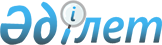 О внесении изменений и дополнения в приказ Министра экономики и бюджетного планирования Республики Казахстан от 22 апреля 2013 года № 111 "Об утверждении Таблицы распределения поступлений бюджета между уровнями бюджетов и контрольным счетом наличности Национального фонда Республики Казахстан"
					
			Утративший силу
			
			
		
					Приказ Министра экономики и бюджетного планирования Республики Казахстан от 17 июля 2014 года № 200. Зарегистрирован в Министерстве юстиции Республики Казахстан 5 августа 2014 года № 9684. Утратил силу приказом Министра финансов Республики Казахстан от 18 сентября 2014 года № 404      Сноска. Утратил силу приказом Министра финансов РК от 18.09.2014 № 404.

      ПРИКАЗЫВАЮ:

      1. 

Внести в приказ Министра экономики и бюджетного планирования Республики Казахстан от 22 апреля 2013 года № 111 «Об утверждении Таблицы распределения поступлений бюджета между уровнями бюджетов и контрольным счетом наличности Национального фонда Республики Казахстан» (зарегистрирован в Реестре государственной регистрации нормативных правовых актов за № 8459) следующие изменения и дополнение:



      в Таблице распределения поступлений бюджета между уровнями бюджетов и контрольным счетом наличности Национального фонда Республики Казахстан, утвержденной указанным приказом:



      в категории 1 «Налоговые поступления»:



      в классе 08 «Обязательные платежи, взимаемые за совершение юридически значимых действий и (или) выдачу документов уполномоченными на то государственными органами или должностными лицами»:



      в подклассе 1 «Государственная пошлина»:



      строку:



«

»

      изложить в следующей редакции:



«

»;

      в категории 2 «Неналоговые поступления»:



      в классе 06 «Прочие неналоговые поступления»:



      в подклассе 1 «Прочие неналоговые поступления»:



      строку:



«

»

      изложить в следующей редакции:



«

»;

      дополнить строкой следующего содержания:



«

».      2. 

Департаменту бюджетного планирования и прогнозирования (Токабекова Ж. Т.) обеспечить государственную регистрацию настоящего приказа в Министерстве юстиции Республики Казахстан и его официальное опубликование в информационно-правовой системе «Әділет» и в официальных средствах массовой информации.

      3. 

Настоящий приказ вводится в действие со дня его государственной регистрации и подлежит официальному опубликованию.

 

 
					© 2012. РГП на ПХВ «Институт законодательства и правовой информации Республики Казахстан» Министерства юстиции Республики Казахстан
				

Государственная пошлина, взимаемая за выдачу удостоверения допуска к осуществлению международных автомобильных перевозок грузов и его дубликата108124100100

Государственная пошлина, взимаемая за выдачу удостоверения допуска к осуществлению международных автомобильных перевозок грузов и его дубликата108124100

Другие неналоговые поступления в местный бюджет206109Благотворительные поступления в местный бюджет (в зависимости от пожелания благотворительного лица);

нецелевое

использование средств местного бюджета;

суммы возмещенного ущерба, выявленного в государственных учреждениях местного подчинения по актам проверки органами Министерства финансов;

суммы, взысканные с ответчиков по решениям судов в возмещение материального ущерба государства, по учреждениям, финансируемым из местного бюджета;

поступления по отмененным видам неналоговых поступлений, ранее поступивших в местный бюджет;

остатки средств при закрытии счета учреждений, финансируемых из местного бюджета;

невостребованные депозитные суммы по истечении сроков их хранения по распоряжению государственного учреждения, на текущем счете которого хранятся эти суммы;

возврат юридическими и физическими лицами средств, незаконно полученных из местного бюджета, отчисления на социально-экономическое развитие региона и развитие его инфраструктурыБлаготворительные поступления в местный бюджет (в зависимости от пожелания благотворительного лица);

нецелевое

использование средств местного бюджета;

суммы возмещенного ущерба, выявленного в государственных учреждениях местного подчинения по актам проверки органами Министерства финансов;

суммы, взысканные с ответчиков по решениям судов в возмещение материального ущерба государства, по учреждениям, финансируемым из местного бюджета;

поступления по отмененным видам неналоговых поступлений, ранее поступивших в местный бюджет;

остатки средств при закрытии счета учреждений, финансируемых из местного бюджета;

невостребованные депозитные суммы по истечении сроков их хранения по распоряжению государственного учреждения, на текущем счете которого хранятся эти суммы;

возврат юридическими и физическими лицами средств, незаконно полученных из местного бюджета, отчисления на социально-экономическое развитие региона и развитие его инфраструктурыБлаготворительные поступления в местный бюджет (в зависимости от пожелания благотворительного лица);

нецелевое

использование средств местного бюджета;

суммы возмещенного ущерба, выявленного в государственных учреждениях местного подчинения по актам проверки органами Министерства финансов;

суммы, взысканные с ответчиков по решениям судов в возмещение материального ущерба государства, по учреждениям, финансируемым из местного бюджета;

поступления по отмененным видам неналоговых поступлений, ранее поступивших в местный бюджет;

остатки средств при закрытии счета учреждений, финансируемых из местного бюджета;

невостребованные депозитные суммы по истечении сроков их хранения по распоряжению государственного учреждения, на текущем счете которого хранятся эти суммы;

возврат юридическими и физическими лицами средств, незаконно полученных из местного бюджета.

Другие неналоговые поступления в местный бюджет206109Благотворительные поступления в местный бюджет (в зависимости от пожелания благотворительного лица);

нецелевое

использование средств местного бюджета;

суммы возмещенного ущерба, выявленного в государственных учреждениях местного подчинения по актам проверки органами Министерства финансов;

суммы, взысканные с ответчиков по решениям судов в возмещение материального ущерба государства, по учреждениям, финансируемым из местного бюджета;

поступления по отмененным видам неналоговых поступлений, ранее поступивших в местный бюджет;

остатки средств при закрытии счета учреждений, финансируемых из местного бюджета;

невостребованные депозитные суммы по истечении сроков их хранения по распоряжению государственного учреждения, на текущем счете которого хранятся эти суммы;

возврат юридическими и физическими лицами средств, незаконно полученных из местного бюджета.Благотворительные поступления в местный бюджет (в зависимости от пожелания благотворительного лица);

нецелевое

использование средств местного бюджета;

суммы возмещенного ущерба, выявленного в государственных учреждениях местного подчинения по актам проверки органами Министерства финансов;

суммы, взысканные с ответчиков по решениям судов в возмещение материального ущерба государства, по учреждениям, финансируемым из местного бюджета;

поступления по отмененным видам неналоговых поступлений, ранее поступивших в местный бюджет;

остатки средств при закрытии счета учреждений, финансируемых из местного бюджета;

невостребованные депозитные суммы по истечении сроков их хранения по распоряжению государственного учреждения, на текущем счете которого хранятся эти суммы;

возврат юридическими и физическими лицами средств, незаконно полученных из местного бюджета.Благотворительные поступления в местный бюджет (в зависимости от пожелания благотворительного лица);

нецелевое

использование средств местного бюджета;

суммы возмещенного ущерба, выявленного в государственных учреждениях местного подчинения по актам проверки органами Министерства финансов;

суммы, взысканные с ответчиков по решениям судов в возмещение материального ущерба государства, по учреждениям, финансируемым из местного бюджета;

поступления по отмененным видам неналоговых поступлений, ранее поступивших в местный бюджет;

остатки средств при закрытии счета учреждений, финансируемых из местного бюджета;

невостребованные депозитные суммы по истечении сроков их хранения по распоряжению государственного учреждения, на текущем счете которого хранятся эти суммы;

возврат юридическими и физическими лицами средств, незаконно полученных из местного бюджета.

Отчисления недропользователей на социально-экономическое развитие региона и развитие его инфраструктуры206114100100

      МинистрЕ. Досаев